THE F.E.W.W. Concept & Design DocumentIntroductionThe F.E.W.W. is a single player RPG that will explore the theme of racial prejudice. We follow Chuma as she attempts to get stronger to help fight in the rebellion for her people.Game AnalysisGame Atmosphere Furburkan is a loud city due to the constant fire showers from the mighty volcanoes exploding on the background. Occasional sounds of rocks crashing on the roads add to the comotion.Furburkans are a warrior/tribal culture, thus drums are constantly present on the background music. Hymns smoothly complement the beats of the drums. Think of Native American music or African folk music.Game PlayOpening the Game Application Once the play plays the game the user is requested what day their birthday is. The game then assigns a role for the player to play and an opening scene is played about the history of the planet.Once the scene is completed the planet turns to center whatever nation the players character is from and the game give the player a brief intro to their character’s country and people.Game Options Basic game settings such as mute mode, text speed, text size, save.Story Synopsis The game follows Chuma. A member of the Faburkan town who has had enough of the oppression brought on by the people of Enthral. This is her journey of joining with the rebellion and freeing her people.Modes Single player multi story game.Game Elements Mechanics based on race. Furburkan is heavy on combat and brute force.Game Levels A tutorial level and a city encounter for furburkan to explore towns such as Maazai.Player’s Control All protagonist can run, jump and climb. Action button can be used to talk, examine, and pick up items. Menu button can be used to see players inventory, switch weapons, heal, and view money or maps.Faburkan Has the ability to manifest flames in their hands and send fireballs. This ability is developed slowly and when the character levels the fireball will be able to shoot faster and bigger fireballs.Winning The player has to defeat the the Enthral forces and drive them out of their homeland.Losing get killed by enforcers or failing a quest.End To end the game the player must defeat the the Enthral forces and drive them out of their homeland. 5. Key FeaturesNumber of Levels 1 storyline, follows Chuma through her days leading up to the trialsMaximum Enemy Attacking / Playable Character There will be a maximum of 3 enemies attacking the player at once. While in battle, it is possible for more enemies to join the battle. The playable character for this game is one player, with one ability.Time of Game Play This game will have playable content equivalent to approximately 1 hour of non-repeating storyline walkthrough.  Replayability HighAudio Specifications Sound effects will change based on type of enemy the character attack. Background should change accordingly when enter/exit town and dungeon. Consumable, collectable, enemies detecting player would also have sound effects.Graphic Specification This graphic requirement for this game will be 2D images drawn on image processing software with color, exported with PNG (support alpha channel). Image assets will use dimensions as a power of 2 for best performance and scaling. Last but not least, the assets should not be less than 1920 by 1080, crop and scale down if necessary.Device Compatibility This game will be support on PC Windows Operating System, and mobile devices Number of Players This game is for single player, one playable character, and does not require internet connectionOnline Activities (high scores, etc.) no online activitiesNumber/Type Modes Single Player only.Details of Game DesignMenuMain menu will have four options: start, load, options, exitStart will start a new game with default character and startup equipments.Load will load a saved point previously saved by player after finishing a dungeon or after sleeping within hometown.Options will either have dropdown or slider for graphics tuning [Low, Medium, High], audio tuning [0% - 100%], text speed [1, 2, 3, 4, 5], screen resolution [480p, 720p, 1080p] etc. Exit will exit the program and return to Desktop, or Android Launcher home screen.SynopsisThe game follows Chuma. A member of the Faburkan town who has had enough of the oppression brought on by the people of Enthral. This is her journey of joining with the rebellion and freeing her people.Game PlaySide scroll will representing dungeon, fighting scene, and entrance dialogue. In this scroll view, there will only be able to moving forward and backward. Forcing player to encounter enemies and/or use strategies and obstacles to avoid enemies attack.Top down view will representing hometown where there will be more path than just moving left and right. More realistic environment as well as more ways to interact with NPC.Player ControlRun - Character will be able to sprint forever, increase their movement speed.Jump - Character will be able to make single jump, and landed before issue another jump action.Climb - Character will be able to climb to a new terrains through ladder or vine, in order to avoid enemies, get buff, or claim loots. Interaction Button - Menu Button - This will call the menu overlay and take up full screen. This menu button will pause the game if in dungeon, however, player will not be able to save in dungeon. In town, save button will be able to save current progress. In town, menu button will also be able to read their journal, about their past encounters.This menu will also have options to change resolution/volume/texture quality.Game Over (Winning & Losing)Winning - when the character defeats the final boss, either by using physical attack, or by final boss question answering (different answer derives to different ending), the game will enter cutscene and prompting the player that they have complete the game.Losing - when the character health bar reach 0, either killed by enforcers, environment effects, or high ground drop penalty, the player is consider lose the game, and will be spawn at last save point. Player’s inventory will be restored to last save point status. Player ElementsPlayer DefinitionThe player can run, walk, jump, attack, and cast fireballs.The player can see their health, inventory, and view enemy health.The player begins with a toy weapon and is only able to create a weak fireball. Player will progress the story to increment skills.Players quest is to prepare for the trials for her coming of age.The player wins when they successfully defeat the enthralian forces occupying their homeland.The player loses whenever all his/her life points are depleted.Player PropertiesMake a list that defines the properties that a player has. Player properties can be affected by player’s action or interaction with other game elements. Define the properties and how they affect the player’s current game. A suggested list of player properties:Player starts off with one bar of health that allows them to take 3 hitsPlayer will choose between a sword, axe, and a spearPlayer will be able to throw fireballsEach property should mention a feedback as a result of the property changingPlayer Rewards (Power-ups & Pick-ups)Make a list of all objects that affect the player in a positive way. (i.e. health replenished). Define these objects by describing what affect they cause and how the player can use the object.User Interface (UI)Heads up Display (HUD)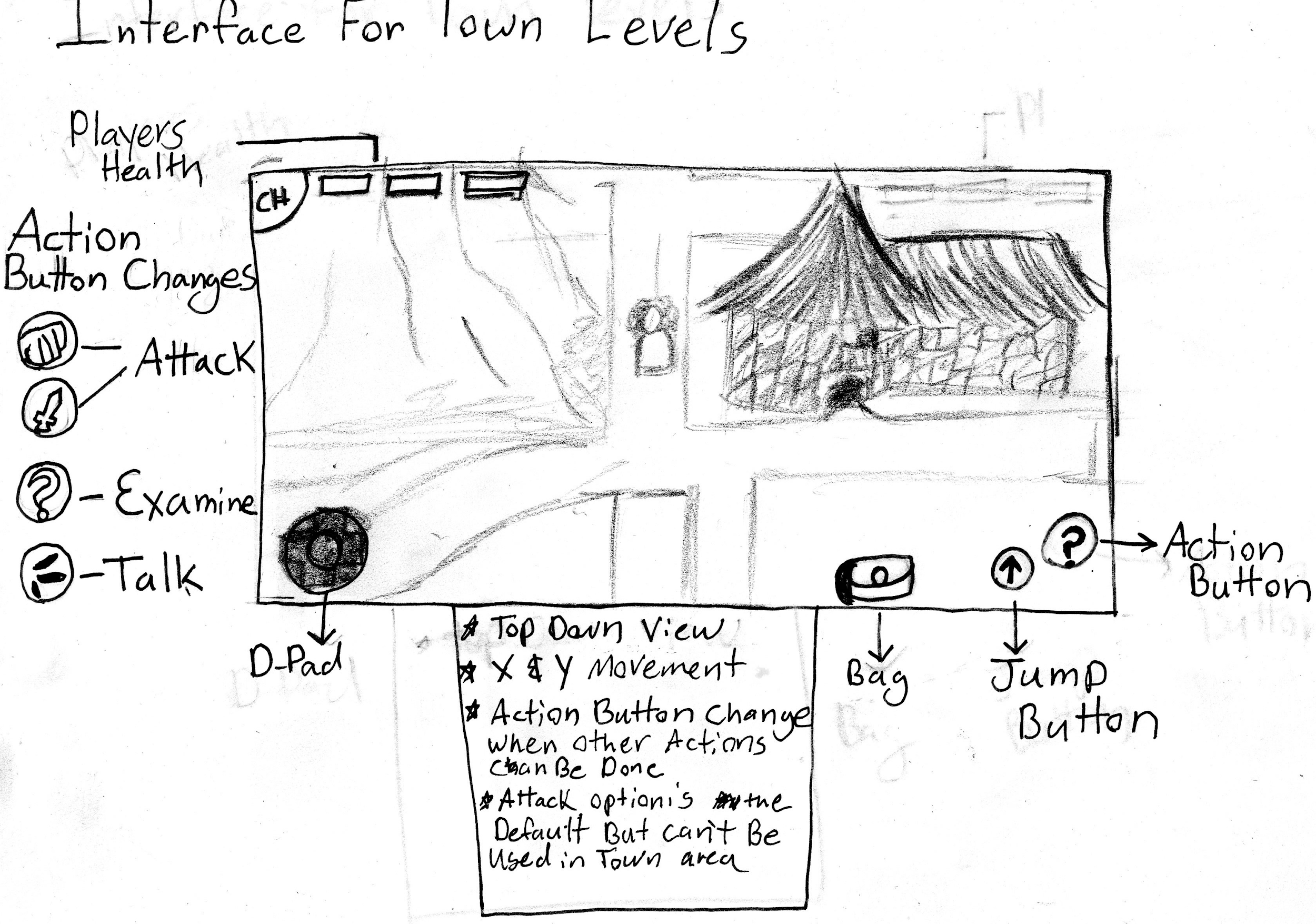 The action button can serve many purpose depending on its function. If the player goes to an npc the button image will change to an examine icon, if they player is fighting the button will be changed to a sword or fireball. Fireballs are held presses while sword attacks are tap attacks. Player ViewTop down flat 2D and profile side scrolling.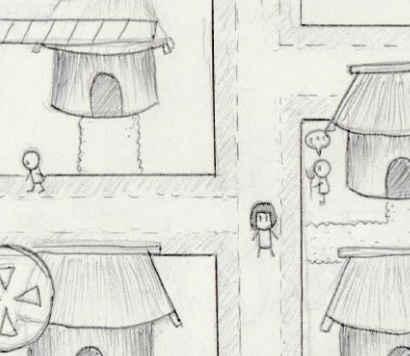 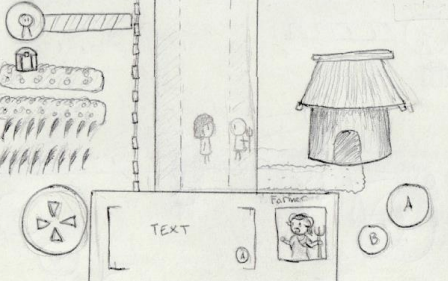 Key map or control tableAntagonistic Elements This is where a list of antagonistic (enemies, opponent) objects should be listed with graphics (sketch) and written description.Antagonistic DefinitionsA description of what makes an antagonistic element. Antagonistic PropertiesA list of properties that antagonistic elements have in common. Antagonistic ListEnthral EnforcersEnforcer bossArtificial Intelligence (AI)Enthral Enforcer AINormal State: they are patrolling back and forth in their areaDetection State: Move toward the enemy and prepare to attackReaction State: Attempt to attack PlayerEnd State: If the player’s attack lands first then the enforcer takes damage and hurt animation, otherwise if the enforcer’s attack lands then the player takes damageAn example describing the player/antagonistic elementGlobal Game ElementsThe Camera views will be top down in the town area and profile view during missions outside of the town. The towns will be surrounded by walls which will keep the player from venturing out of them. Buildings and other town elements will be Neutral game world objects. The StoryChuma is 3 days away from the trials which is a right of passage for her people. The story follows her as she prepares for the day. She must perform tasks that pits her against the enthral enforcers that oversee her land. dealing with their persecution she must work towards her goal to complete the trials so she can join the rebel forces to take back her homeland.Concept Art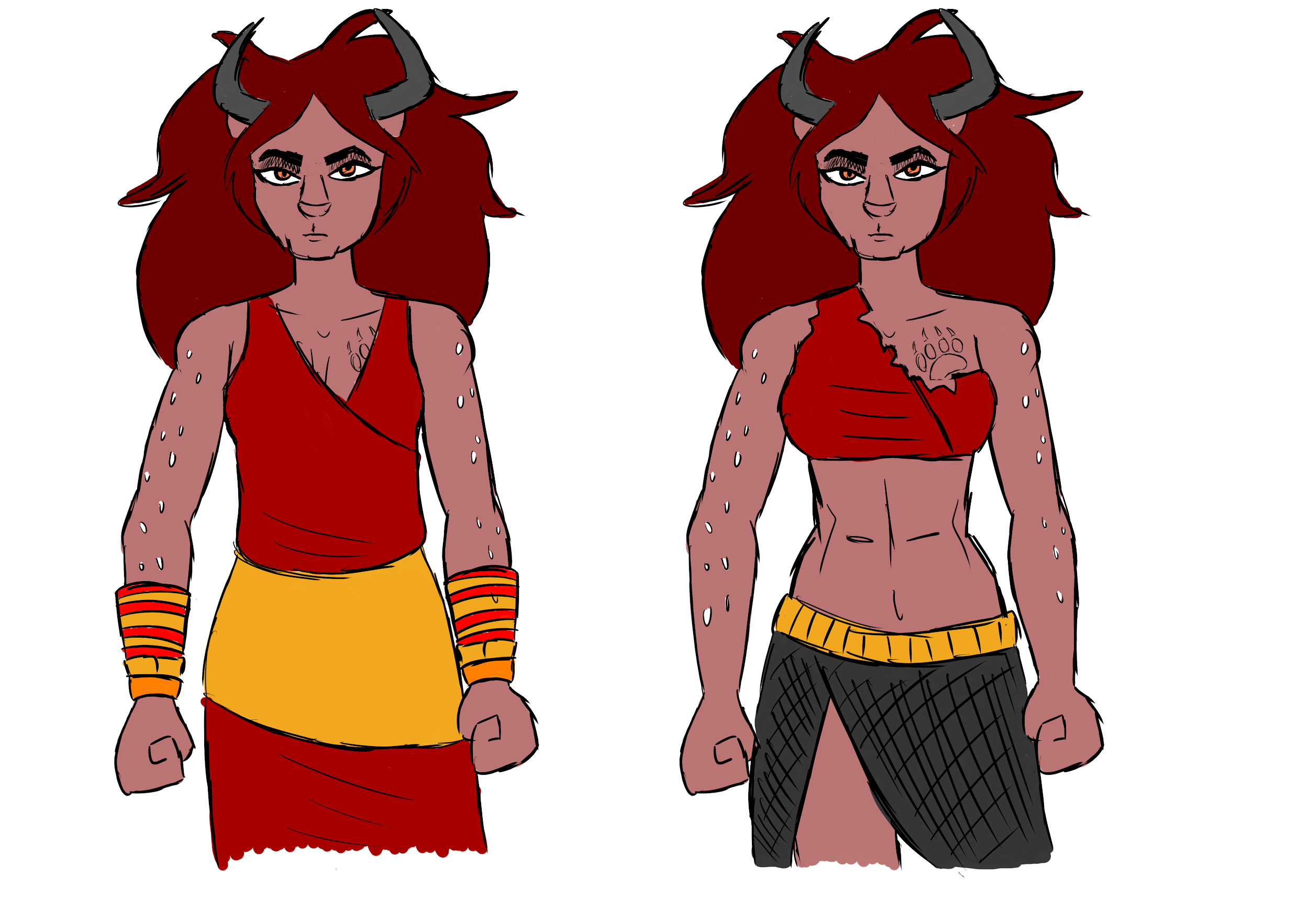 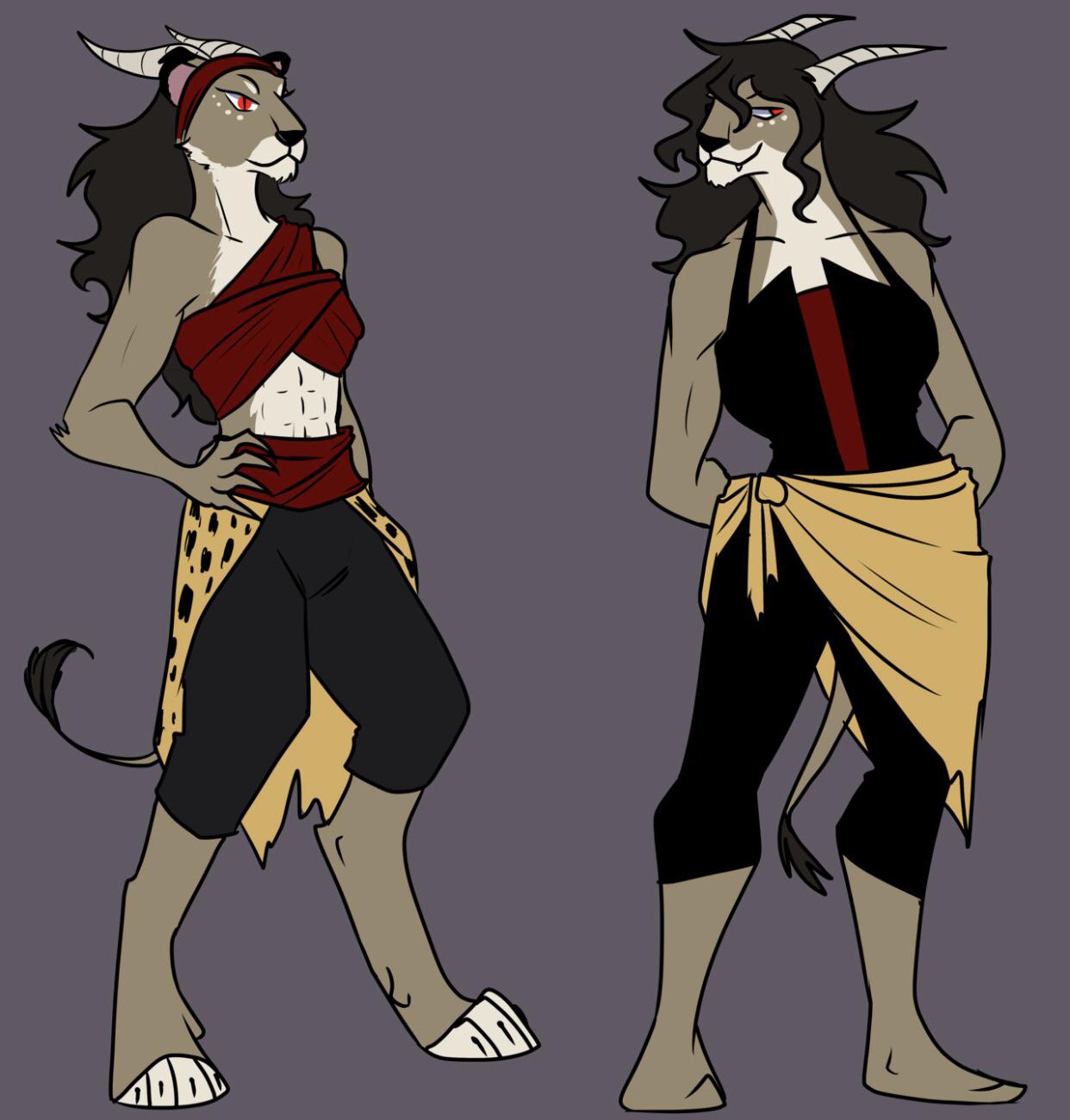 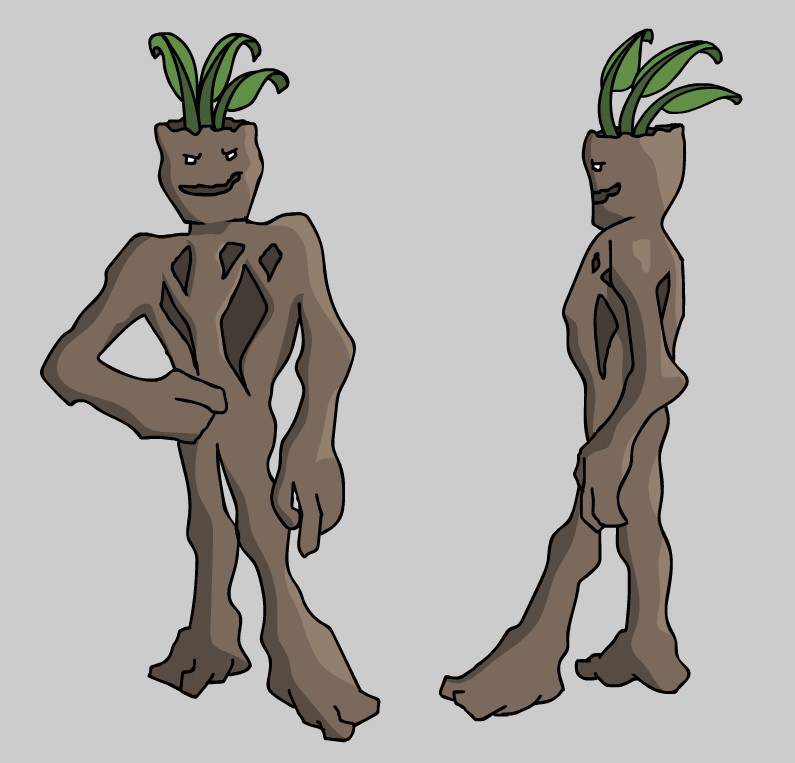 Level DesignThis is where information pertaining to level design and visuals of the level design goes. Level design can best be shown as a flow chart.Audio & Sound F/XThis is where game ambient and Sound F/X should be listed with generic names then described.Game Architecture 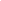 Technical DocumentSystem RequirementsThis is a list of system requirements that a device will have to meet to run the game.  This also represents the restrictions that may apply to the end product. Visual ContentA list of technical requirements from those in concerned with the visual aspects of the game. All objects should be listed with their generic names.General 0 - 100MbSVG and PNG filesHigh Quality Visual ScalePlayer ElementsAnimation statesWalkIdleRunJumpClimbMelee attackCast fireballHeads Up Display (HUD)SVG, PNGStatesFont TypeAntagonistic Elements Animation StatesIdleWalkAttackClose CombatRangedGlobal ElementsBackground/Texture/TilesFont TypeAudio ContentIt is very important to communicate with the audio designer before and while the audio content is being developed. General Size 1Mb - 100MbFormat MP3, WAV, OGGAudio quality Good sound qualityPlayer ElementsType of Sound FX: Weaponry, Running, Jumping, Special Abilities, etc.Device Vibration: No physical feedback such as controller vibration.Antagonistic ElementsType of Sound FX: Weaponry.Device Vibration: No physical feedback.Global ElementsAmbient MusicSplash ScreensAmbient MusicMenusNo Sound FXProgramming ContentThe objective here is to try to organize and modulate as much as possible.General RequirementsPC running Windows Operating SystemAndroid running Kitkat API level >=19File Format Type.exe for x86 architecture.apk for ARM x86 architectureSpecify Coding Conventions camelCase and PascalCase are the two coding conventions C# uses.Language/Device RestrictionsThe game will be written under Unity Engine using C# programming language. Unity is a multiplatform and write once run everywhere engine that could be deploy to most platforms.for small and large screensWe are capping the resolution to 1080p max, this resolution match most mainstream display device and will also be able to conserve lots of space when deploying to mobile.Player ElementsInventory elementsSkill/Experience elementsDecision tree affecting narrativeAntagonistic ElementsAttack speed/ movement speed elementsHealth elementsGlobal ElementsEnvironment elementsSingleton Saving elementsSplash ScreensUnity Splash Screen (Made With Unity)MenusSlider and dropdown elementsResolution/Volume/Texture QualityDevelopment timelineTimeline for the entire game Complete the Faburkan story before spring 2019.Task distributionPatrick Hanna: Enemy AIErik Sorto: Player controlsAdan Constanzo: UI and dialogueMingYang Liu: Environment and Scene ManagementGame DescriptionGenre:RPGPlayer:SingleGame Elements:Two different game mechanics for each world. Faburkan is combat heavy and Whishinvey is stealth and strategy heavy. Game Content:Simulation, Narrative Game play, action rpg battle mechanics Theme:Sci-Fi, FantasyStyle:Dystopian Future corresponding with town’s elementGame Sequence:Single Narrative with multiple endings that stagger to the next storyPlayer Immersion:Tactical, Narrative, EmotionalTechnical From:2D graphicsView:Top down flat 2D and profile side scrollingSW Platform:C#HW Platform:PC/Mobile AudienceGeneralActionControlContexLeftA or D-pad: leftallRightD or D-pad: rightallForwardW or D-pad: upallBackwardsS or D-pad: downallAction ButtonJ or Action ButtonallJump ButtonK or Jump Button allSettingsescape or  Escape ButtonallObjectPropertiesPropertiesUnit typeHit PointsDamageMovementBasic EnemiesEnforcer 1 31MediumEnforcer 2 11FastEnforcer 3 31SlowBoss102Slow